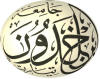 Département de ChimieAnnée Universitaire   2021– 20223éme Année LMD  Chimie des matériauxEmploi du Temps (Ramadan) /S6: 2021-2022 Salle : 220Responsable de spécialité: Mme Abdelmalek                                                                             Chef de Département9H00- ----- 10H0010H00------11H0011H00----12H0012H00-----13H0013H 30------14H3014H30---15H30DIMANCHEChimie des Surfaces et CatalysesCours Mr BADAOUIChimie des Surfaces et CatalysesTD Mr BADAOUINanotechnologieCours Mr KADARIMatériaux I : Métaux et CéramiquesCours Mme SOUALMIMatériaux I : Métaux et CéramiquesTDMme SOUALMILUNDIMatériaux I : Métaux et CéramiquesTDMme SOUALMIPropriétés des MatériauxCours Mr MOUMENEPropriétés des MatériauxTD Mr MOUMENEAnglaisCours/HT 07Mr TURKIMARDIMatériaux II : Polymères et CompositesCours MlleKEBIRMatériaux II Polymères et CompositesCours MlleKEBIRMatériaux II : Polymères et CompositesTDMlleKEBIRTP Synthèse des Matériaux II     Mme BENNABI                                TP                            Techniques de                              Caractérisation II               Mme SEHILTP Synthèse des Matériaux II     Mme BENNABI                                TP                            Techniques de                              Caractérisation II               Mme SEHILMERCREDITP Modélisation des Matériaux IISalle informatique Dép. PhysiqueMme DRISSITP Modélisation des Matériaux IISalle informatique Dép. PhysiqueMme DRISSIJEUDI